École Élémentaire Collettville • Collettville Elementary School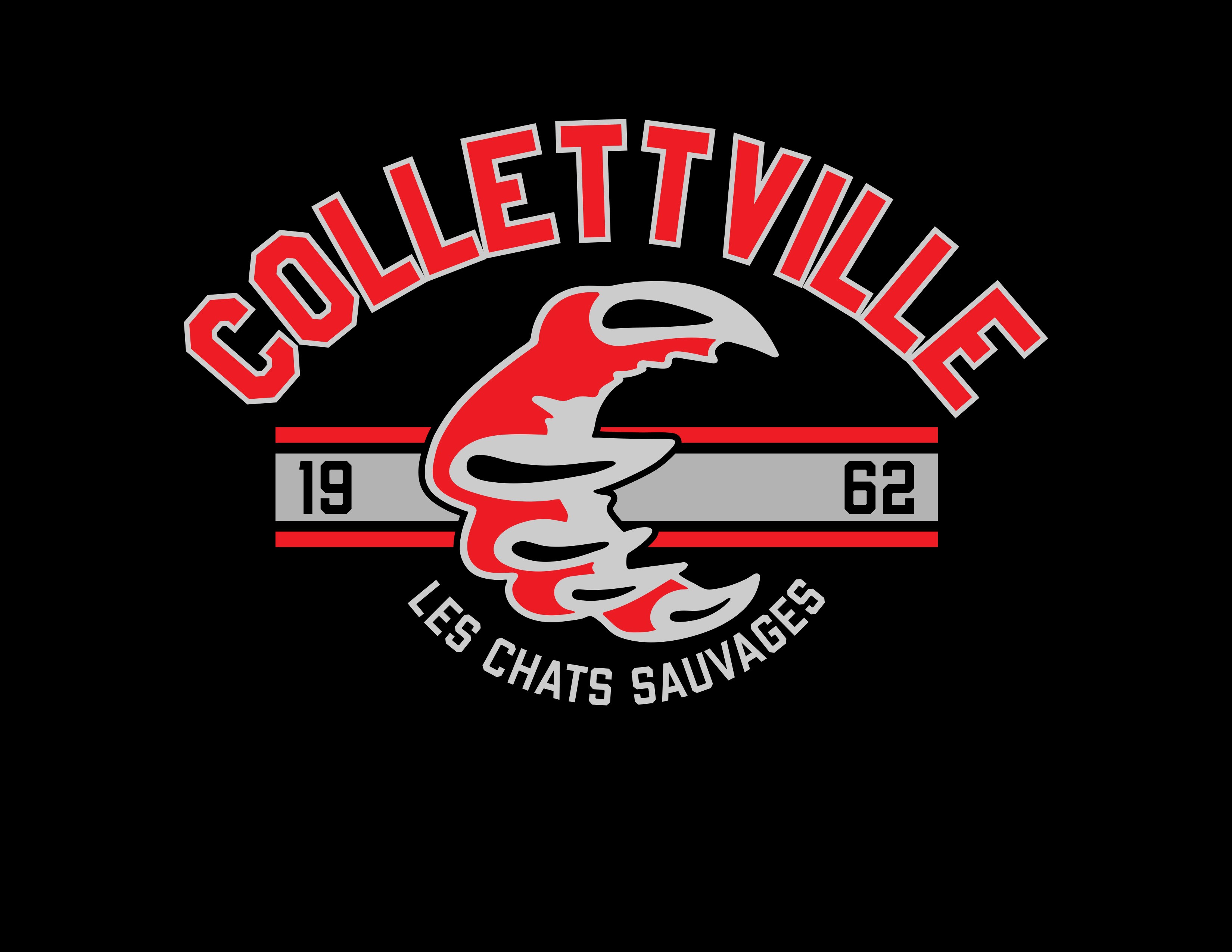 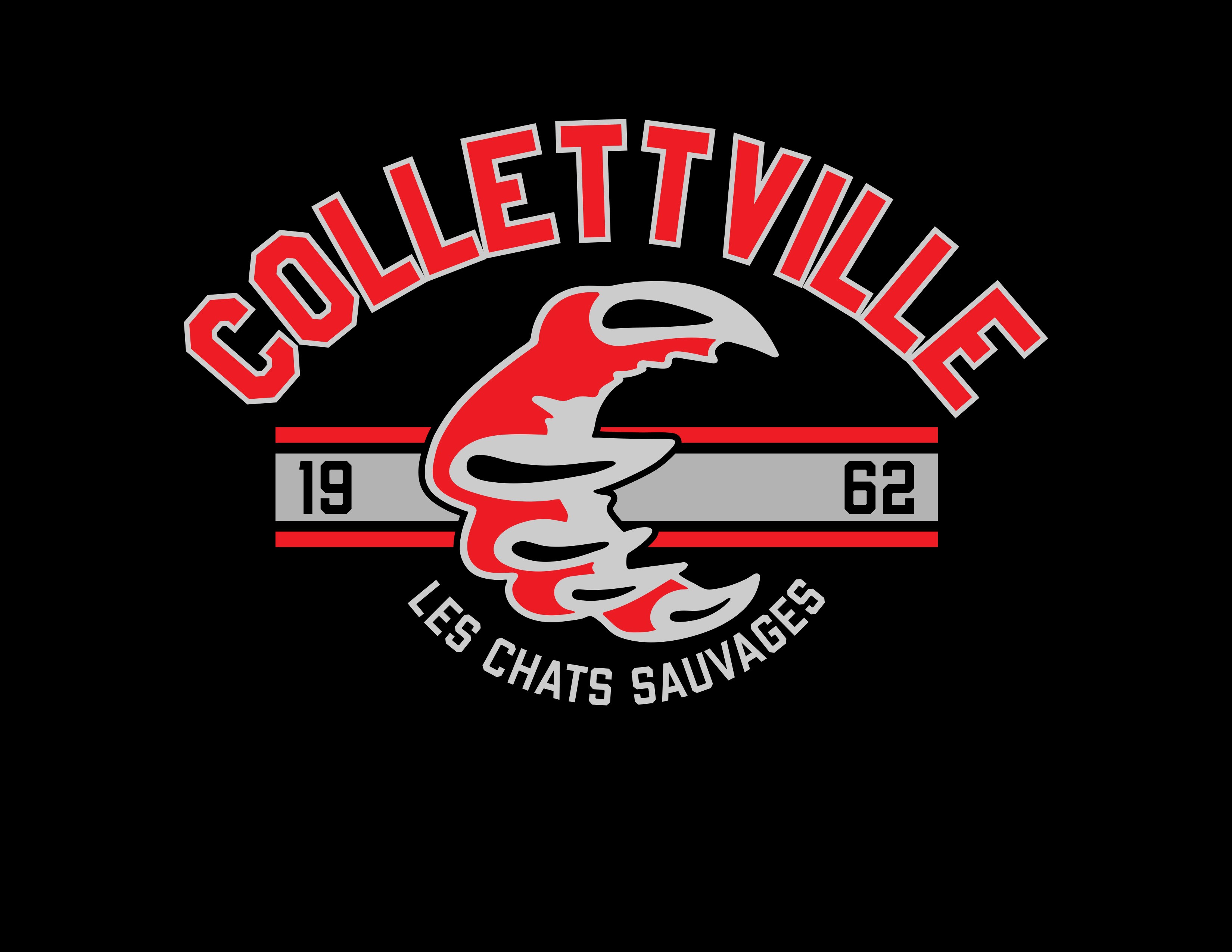 615 Lindley Creek Road, Merritt, B.C.    V1K 1L4Ph: (250) 378-2230CVSchool@365.sd58.bc.caMme Kim Parker – Directeur/PrincipalE-Mail:  kparker@365.sd58.bc.ca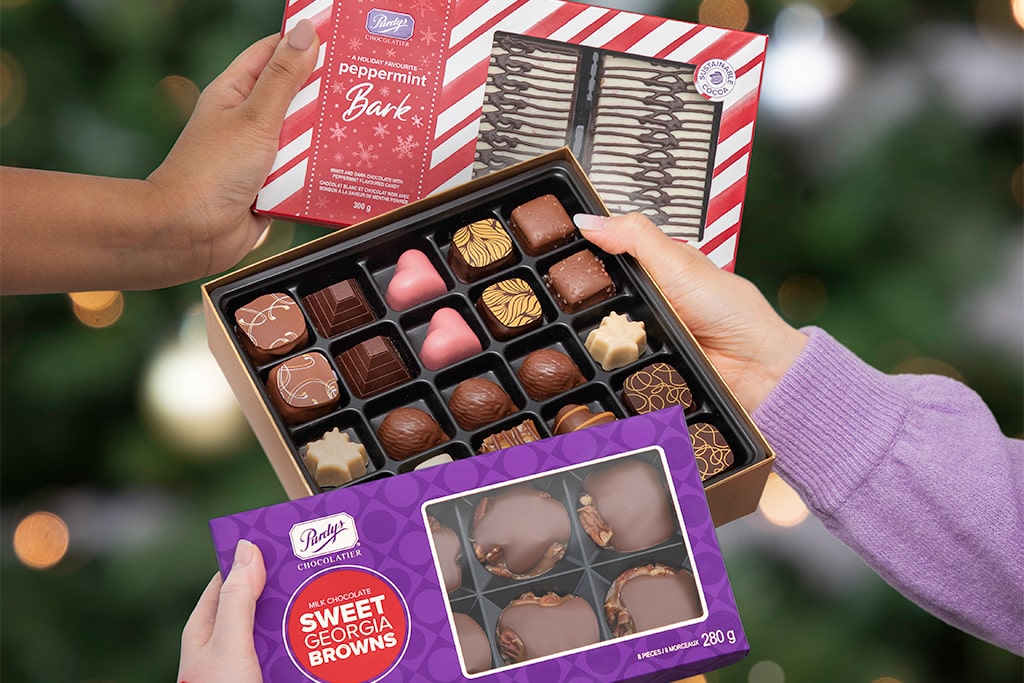 Bonjour Collettville Parents and Guardians!Division 1 is putting on a Purdy’s Chocolates fundraiser for the holiday season. Orders can be made online by clicking on the link below:https://fundraising.purdys.com/1802278-111723 You may also be required to enter the following campaign number: 73250We appreciate your support and hope you enjoy your Purdy’s orders.Sincerely, Mme TancownyTeacher Grade 6/7 (Div 1) 						Collettville Elementary School250-378-2230